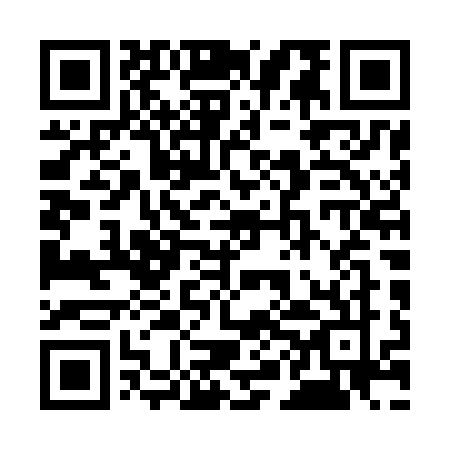 Ramadan times for Amblar, ItalyMon 11 Mar 2024 - Wed 10 Apr 2024High Latitude Method: Angle Based RulePrayer Calculation Method: Muslim World LeagueAsar Calculation Method: HanafiPrayer times provided by https://www.salahtimes.comDateDayFajrSuhurSunriseDhuhrAsrIftarMaghribIsha11Mon4:554:556:3512:254:266:166:167:5112Tue4:534:536:3312:254:276:176:177:5213Wed4:514:516:3112:254:286:196:197:5314Thu4:494:496:3012:244:296:206:207:5515Fri4:474:476:2812:244:306:226:227:5616Sat4:454:456:2612:244:326:236:237:5817Sun4:434:436:2412:244:336:246:248:0018Mon4:414:416:2212:234:346:266:268:0119Tue4:384:386:2012:234:356:276:278:0320Wed4:364:366:1812:234:366:286:288:0421Thu4:344:346:1612:224:376:306:308:0622Fri4:324:326:1412:224:386:316:318:0723Sat4:304:306:1212:224:396:336:338:0924Sun4:284:286:1012:224:406:346:348:1025Mon4:254:256:0812:214:416:356:358:1226Tue4:234:236:0612:214:426:376:378:1427Wed4:214:216:0412:214:436:386:388:1528Thu4:194:196:0212:204:446:396:398:1729Fri4:164:166:0012:204:456:416:418:1830Sat4:144:145:5812:204:466:426:428:2031Sun5:125:126:561:195:477:437:439:221Mon5:105:106:541:195:487:457:459:232Tue5:075:076:521:195:497:467:469:253Wed5:055:056:511:195:507:477:479:274Thu5:035:036:491:185:517:497:499:285Fri5:005:006:471:185:527:507:509:306Sat4:584:586:451:185:537:517:519:327Sun4:564:566:431:175:547:537:539:348Mon4:534:536:411:175:557:547:549:359Tue4:514:516:391:175:557:557:559:3710Wed4:494:496:371:175:567:577:579:39